Kabbalah D’après une idée de Yaakab pour le 3FF 2021 CC-BY-NC-SALes PJ sont des êtres spirituels (genre anges gardiens) qui vont aider un être charnel (chacun le sien) à affronter des situations dans le monde matériel. Pour cela, ils doivent naviguer dans les mondes de Kabbalah (en jetant 1d4 chaque fois qu’ils veulent agir = ils ne peuvent pas rester immobiles) afin de solliciter leurs pouvoirs. Mais Kabbalah est un univers qui recèle ses propres difficultés et dangers…L’action se déroulent donc sur plusieurs plans : le plan matériel où le personnage aidé évolue, les mondes de Kabbalah avec lequel les PJ interagissent.1 - L’arbre de Vie et ses 10 Sephiroth (singulier sephira)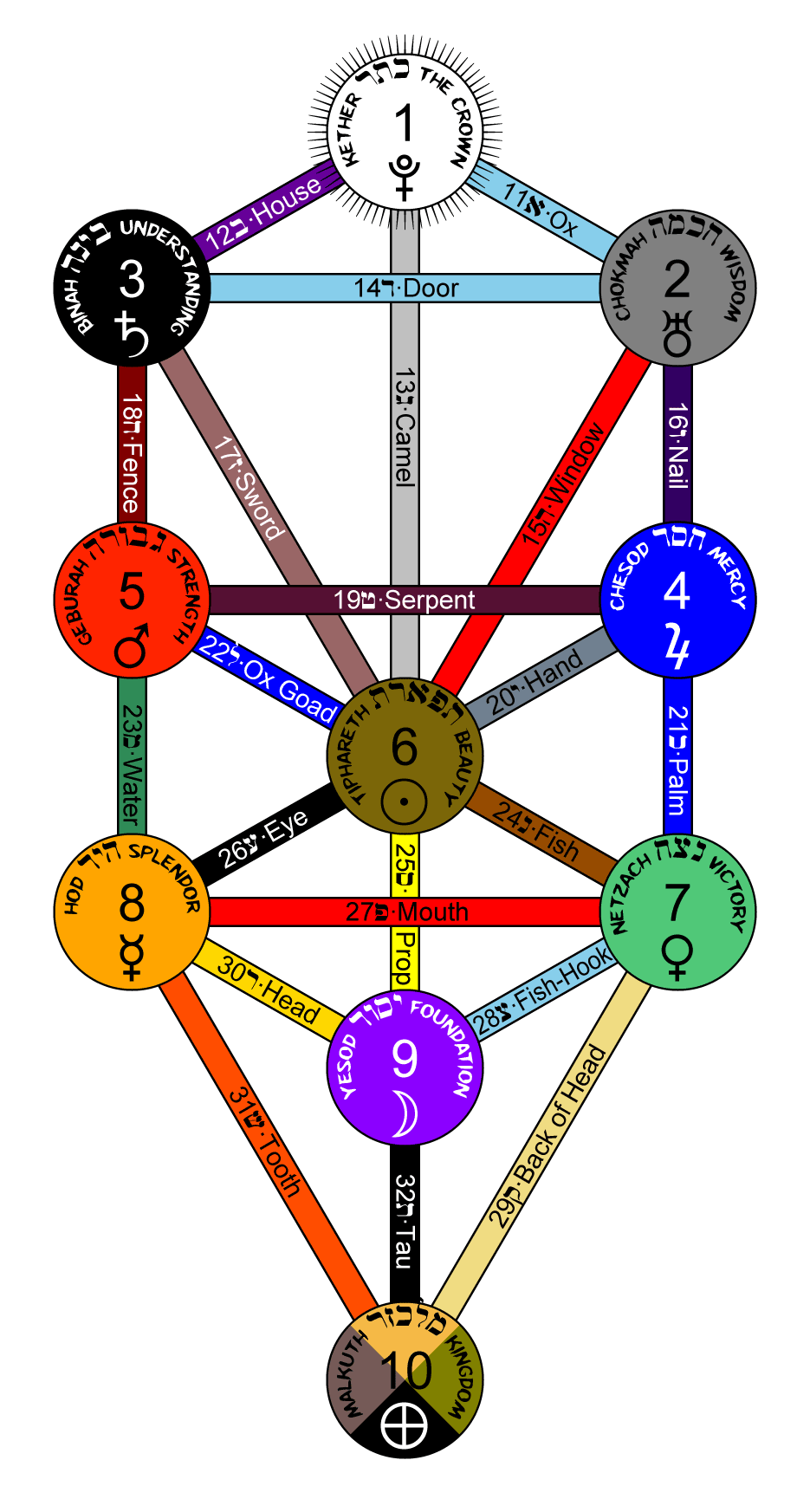 Licence image originale : https://creativecommons.org/licenses/by-sa/2.5/Le joueur assigne des bonus/malus aux différentes sephiroth :+3 ;+2 ;+1 ;+1 ;0 ;0 ;-1 ;-1 ;-2 ;-3Le PJ commence sur Malkhut et navigue d’une sephira à l’autre (1d4) pour utiliser ces caractéristiques.Une fois placé sur la carac (sephira) choisie pour une action, il doit jeter 2d6+Carac
10+ : OUI ET7-9 : OUI MAIS6- : NON ETLes Sephiroth représentent l’aspect positif des carac : ce qui se passe si son jet réussit.Kether impulsion initiale qui va donner la créationEn utilisant cette carac, le PJ peut créer des éléments pour influer directement sur l’environnement.Chokmah énergie brute, puissance fondamentale issue du principe créateurEn utilisant cette carac, le PJ peut redonner la vie, soigner, réparerBinah donne naissance à un potentiel d’existence structuréEn utilisant cette carac, le PJ peut déplacer, organiser, mettre de l’ordre là où règne le chaos.Chesod essence même de la création à naître : son identitéEn utilisant cette carac, le PJ peut changer l’objectif, la raison d’être d’une créature, d’un PNJ…Geburah morale et justice qui contraint l’identité profonde de l’individuEn utilisant cette carac, le PJ peut changer l’attitude, l’alignement, le penchant d’une créature, d’un PNJ…Tipharet équilibre entre bonté et justice, création et destructionEn utilisant cette carac, le PJ peut apaiser les tensions, restaurer la paix, …Netzach domaine psychique des passions et des motivationsEn utilisant cette carac, le PJ peut mettre en action ce qui est dans l’attente, en mouvement ce qui est immobile, …Hod domaine psychique de la logique et du raisonnementEn utilisant cette carac, le PJ peut amener au raisonnement et à la réflexionYesod équilibre entre les motivations et le raisonnementEn utilisant cette carac, le PJ peut tempérer ou encourager les ardeursMalkhut est le monde physique et matérielEn utilisant cette carac, le PJ peut agir directement dans le monde matériel = habiter le personnage aidéLa 11ème sephira, la Sephira cachée : DaathDaath est cachée entre Tipharet et Kether sur le pilier central. Elle est le fruit de la connaissance du bien et du malEn utilisant cette carac, le PJ peut inverser les conséquences et aspects négatifs et positifs d’un jet précédent2 – L’Arbre de MortLà où sur l’arbre de vie poussent les Sephiroth, sur l’arbre de mort poussent les Qliphoth (Qlipha au singulier)Les Qlipoth représentent l’aspect négatif des carac : ce qui se passe si le jet échoue.Aretz (Le Monde, Terre du dessous), Monde matériel perverti, l'opposé de MalkuthSheol (La Fosse), l'opposé de YesodAbron (La Perdition), l'opposé de HodTit Aïsoun (L’Ordure), L'opposé de NetzachBershoat (Le Puits), L'opposé de TipharetIrasthoum (L’Ombre de la Mort), L'opposé de GeburahOzlomoh (Les Portes de la Mort), L'opposé de ChesodGehenne (La Vallée du Sommeil), L'opposé de BinahGehenoum (La Vallée de l’Oubli), L'opposé de ChokmahGehenomoth (La Vallée de la Mort). L'opposé de KetherDaath porte en elle vie et mort. Elle est Sephira et Qlipha3 – Piliers, Voiles et SentiersLe PJ « choisit » son attitude en se positionnant sur un pilierMiséricorde Le pilier de droite (Netzach, Chesod, Chokmah) Rigueur Le pilier de gauche (Hod, Geburah, Binah) Equilibre Le pilier central (Yesod, Tipharet, [Daath], Kether) Le PJ peut franchir un voile avec 2D6+RIEN10+ : Passe et peut poursuivre sa route (déplacements indiqués par le D4 jeté précédemment)7-9 : Passe mais ne peut plus avancer que de 16- : Reste là où il estLe premier voile, entre Malkhut et le reste de l’arbreLe deuxième voile sépare le plan astral du plan spirituel Le troisième voile sépare le plan spirituel du plan archétypal Le PJ se déplace sur les 22 sentiers (avec 1d4) pour naviguer entre les sephiroth. (note forgeron : possibilité de développer en lien avec les 22 Arcanes Majeurs du tarot divinatoire. 4 - Les mondes de kabbale et leurs peuplesQuatre plans coexistent côté Vie et côté Mort.En se plaçant sur telle Sephira, le PJ choisit la caractéristique et l’attitude utilisée. S’il change de monde, il se confronte à une réalité différente. Les suites, positives ou négatives à ses jets dépendront du monde.Le plan Matériel ASSIYAHEn ASSIAH, sont étroitement imbriqués MALKUTH, monde semblable au notre, et son alter-ego sombre ARETZ. Les Ishim de MALKUTH sont des hommes sages dotés de pouvoirs surnaturels. Les Zoferos d’ARETZ incarnent l'aspect sauvage, violent et charnel de ce monde.Le plan Astral YETSIRAHEn YETSIRAH on trouve 6 mondes et leurs opposés :Les Pygmachos de OSLOMOH sont des géants noirs à tête de félins semant le chaos. Les Hashmalim de CHESOD sont des êtres de lumière qui vénèrent l'ordre.Les Empristes d’IRASTHOUM, aux énormes têtes noires à la gueule toujours ouverte déversant des torrents de lave. Les Seraphims de GEBURAH, êtres de feu purificateur.Les Emporos, des géants noirs toujours à se chamailler, habitent BERSHOUAT et les Malakim deTIPHARET recherchent la parfaite harmonie.Les Korakias de TIT AÏSOUN ont des visages hideux et des ailes de corbeaux, ils prônent la passion pour le désir, la convoitise et la jalousie, tandis que les Malki de NETZACH utilisent la passion comme énergie mobilisatrice et constructive.Les Apateones d’ABRON vivent dans le mensonge, l’inconstance et le manque de détermination, tandis que les Benim de HOD, prônent une vie sans cesse réinventée, réincarnée.Les Asemnos de SHEOL sont des créatures obscènes, tandis que les Keroubim de YESOD, dotés d'une grande mémoire, veillent à faire appliquer la justice.Le plan Spirituel BERIAHEn Beriah on trouve 2 mondes et leurs opposés :Les Proxènes de GEHENOUM sont des géants noirs avec des serpents enlacés autour d'eux. Ils sont attachés à des apparences menteuses et matérielles, en opposition à celles de la réalité et de la sagesse incarnées par CHOKMAH et ses Ophanim qui ont l'apparence de créatures ailées entourées de roues volantes.BINAH est la demeure des Aralim. Les Dektènes de GEHENNE ont la tête voilée de noir avec des cornes, des yeux hideux vus à travers le voile, toujours suivis par des centaures.Le plan Archétypal ATZILUTHKETHER, demeure des Hayoth. Ils sont la source des éléments. Les Diaroumènes de GEHENOMOTH sont des créatures qui ont l'apparence de deux têtes gigantesques ailées comme des chauves-souris.